班级：	姓名：	第	组学习目标：【课题】《力与运动》复习【二次备课或学习 笔记】1、知道惯性定律、惯性现象、平衡力及非平衡力2、能应用上面知识解释生活问题3、了解力与运动的关系 重点：对惯性及平衡力的理解 难点：力与动动的关系并能用于解决生活问题【复习导学】 一、知识结构同学们用一张 A4 纸把这章的知识点用你自己的方式进行梳理或 用思维导图的方式总结出来，进行讨论与评比，看谁做的最好。 二、知识要点讲解考点一：牛顿第一定律 1、下列关于牛顿第一定律的看法中，观点正确的是（	） A．世上没有真正不受力的物体，所以牛顿第一定律是不可能实现的 定律 B．牛顿第一定律无法用物理实验验证，所以它只能是一种推测 C．惯性是物体的属性，牛顿第一定律是揭示力是改变物体运动状态 的原因的规律D．物体的惯性和牛顿第一定律讲的是一回 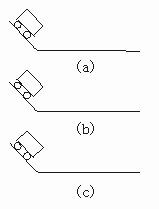 事，所以又把牛顿第一定律说成惯性定律 2、研究牛顿第一运动定律的实验如右图所 示，（a）为毛巾表面，（b）为纸板表面，（c） 为玻璃表面，让同一小车从同一斜面的同一 高度滑下，在不同材料表面继续运动一段距 离后停下。（1）使小车从同一高度滑下的目的是使小车滑到水平面时具有相等【学习指导】的	；	1. 能 够 自 己 回 忆 本（2）小车在不同材料表面的运动距离是在	表面最长，在表面最短；（3）实验的结论是	；（4）从实验中可以推出的结论是	。 考点二：惯性，惯性现象3、下列说法中正确的是（	） A、惯性是只有物体在匀速直线运动或静止时才表现出来的性质 B、物体的惯性与物体的运动状态有关，质量大的物体惯性大 C、静止的物体不易被推动，说明物体在静止时的惯性比在运动时的 惯性大章知识内容，在脑海 中构建知识结构图， 对 知 识 有 全 面 熟 悉 的认识与了解。   2. 完 成 导 学 案 时 对 有疑问，解决不了的 问题，做出标记，对 同 学 交 流 或 请 教 老 师。物理八年级（下册）	第八章力与运动	编写：刘金伟D、惯性是物体的固有属性，与运动状态和 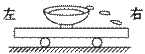 是否受力无关 4、在水平面上有一辆匀速行驶的小车，车 上固定一盛满水的碗.现突然发现碗中的水洒出，水洒出的 情况如图所示，则关于小车在此种情况下的运动叙 述正确的是(	)A、小车匀速向左运动	B、小车可能突然向左加速运动 C、小车可能突然向左减速运动	D、小车可能突然向右减速运动 5、在反映古代战争的电视连续剧中，经常可以看到使用绊马索将敌 方飞奔的马绊倒的场面，试利用所学知识加以解释。考点三：合力、二力平衡 6、如图所示，一个同学用水平力 F 推停 在水平地面上的汽车，但没有推动。推 车时水平力 F 与地面对车的摩擦力 f 的 大小关系是（	）A、F 一定小于 f	B．F 可能小于 fC．F 一定等于 f	D．F 可能大于 f7、重 50 N 的物体放在水平桌面上，当它受到 20 N 竖直向上的拉力 时，仍处于静止，则下列说法中正确的是（	） A．物体受到的合力为零	B．物体受到的合力等于 30 N C．物体受到的合力等于 70 N	D．物体受到的重力跟拉力是一对 平衡力【本章回顾】 通过本章复习，又 有哪些收获？【课堂反馈】 本 节 课 我 已 知 道 了……48、起重机用 10N 的力沿竖直方向吊起质量为 1t 的铁块，则铁块受在本节课学习中，我 还 有 哪 些 疑到的合力的大小是多少？铁块处于何种状态？（g 取 10N/kg)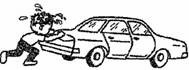 考点四：力和运动 9、足球运动员贝克汉姆宣布退役，人们将他的弧线球称为“贝氏弧 度”，这主要是由于踢球时所用 力的	和		（填“大小”“方向”或 “作用点”）不同，从而产生了与直线球不同的作用效果。球离开脚 后能继续向前飞行，是由于球具有			，球在地面上运 动一段距离后停下来，是因为球受到		力的作用，球静 止在草地上时，球受到	和 			 是一对平衡力。问？ 通                       过 本 节 课 的 学 习，我还想解决哪 些新问题？教师评价： 批改日期：【导学测评】《力与运动》复习班级: 	姓名: 	小组长签字:	教师评定: 	1．下列物体中，正在受到平衡力作用的是（	） A．正从地面腾空而起的火箭 B．竖直向上抛出的石子 C．沿光滑斜坡滚下的小球 D．在水平直路上匀速行驶的汽车2．甲、乙两人各用 20N 的力左右拉某弹簧 秤 , 弹 簧 秤 不 动 , 则 弹 簧 秤 示 数 为（	）A．0	B．20N	C．40N	D．15N3．学习了惯性知识后，小明有了如下认识。 其中下列说法正确的是（	） A．物体运动时的惯性比静止时的惯性大 B．任何物体在任何情况下都有惯性 C．自由下落的物体没有惯性 D．地球上的物体都有惯性，在太空行走的 宇航员没有惯性4．下列说法中正确的是（	） A.力只能改变物体的运动方向 B．物体的惯性与物体是否受力无关 C．施力物体不一定是受力物体 D．在平衡力作用下，物体一定处于匀速直 线运动状态5．一个小孩用 20N 的水平推力推桌子，桌 子未被推动，则桌子受到的摩擦力（	） A．大于 20N	B．等于 20NC．小于 20N	D．以上均有可能 6．把一个重量为 2N 的苹果挂在弹簧测力 计的挂钩上，则苹果会受到拉力和重力的 作用，弹簧测力计的示数此时应为	N； 当手提着弹簧测力计以 2m/s 速度沿竖直 方向匀速下降，则弹簧测力计的示数为 	N。7．如图所示，物体重 5N，一人用 20N 的力 将它压在竖直墙上，物体处于静止状态。 这时物体受到的摩擦力大小是	N， 方向是	。8．射出去的子弹离开枪口继续向前运动， 这是由于子弹具有	；子弹最终 落到地上，这是由于受到一个方向竖直向 下的	作用。9．汽车在 1500N 的牵引力作用下,沿水平 路面向东做匀速运动,汽车所受摩擦力大 小为	N,若汽车行驶的牵引力减 小为 1200 牛,则汽车将做	运 动。10．一个物重为 10N 的物体，用绳子把它 吊 在 空 中 静 止 时 ， 绳 子 对 它 的 拉 力 是 	N；若物体以 0.1 米/秒的速度匀速 下降时，绳子对它的拉力是	N；若物 体以 0.1 米/秒的速度匀速上升时，绳子对 它的拉力是	N。 11．汽车关闭了发动机后，仍能前进一段 距离，这是因为汽车			。 经过一段时间后，汽车停了下来，这是因 为汽车				。 12．如图所示，在研究二力平衡条件的实 验中：（1）、把木块放在	（选填“光滑” 或“粗糙”）的水平桌面上，向两端的小盘 里加砝码，当两盘砝码质量	（选 填“相等”或“不相等”）时，木块静止；（2）、保持两盘砝码质量相等，把木块扭 转一个角度，使拉力 F1 和 F2 不在同一直线 上，观察到木块发生转动。当木块重新恢 复到原来静止状态时，拉力 F1、F2 作用在 同一直线上。如果		，方向 相反，作用在	上，这两个力 就彼此平衡了。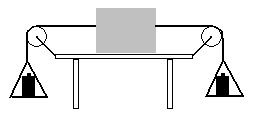 